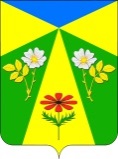 АДМИНИСТРАЦИЯ МАЯКСКОГО СЕЛЬСКОГО ПОСЕЛЕНИЯ ОТРАДНЕНСКОГО РАЙОНА ПОСТАНОВЛЕНИЕ от 16.09.2021		 					                     № 45 пос. МаякО внесении изменений в постановление администрации Маякского сельского поселения Отрадненского района от 26 января          2016 года № 24 «Об утверждении административного регламента по предоставлению муниципальной услуги «Присвоение, изменение и аннулирование адресов» В соответствии с Федеральным законом от 6 октября 2003 года № 131-ФЗ «Об общих принципах организации местного самоуправления в Российской Федерации», распоряжением Правительства Российской Федерации от 31 января 2017 года №147-р «Целевые модели упрощения процедур ведения бизнеса и повышения инвестиционной привлекательности субъектов Российской Федерации», в целях достижения целевых показателей региональной «дорожной карты» п о с т а н о в л я ю: 1. Внести изменения в постановление администрации Маякского сельского поселения от 26 января 2016 года № 24 «Об утверждении административного регламента по предоставлению муниципальной услуги    «Присвоение, изменение и аннулирование адресов» изложив пункт 2.4.1 в новой редакции:«Решение о присвоении, изменении объекту адресации адреса или аннулировании его адреса, а так же решение об отказе в таком присвоении, изменении или аннулировании принимаются уполномоченным органом в срок не более чем 7 рабочих дней со дня поступления заявления», а «доля принятых решений об отказе в присвоении и изменении адреса объекту регистрации в общем количестве таких заявлений – количество процентов» - не должна превышать 1 процент.2. Общему отделу администрации Маякского сельского поселения (Полесской) обнародовать настоящее постановление в установленном законом порядке и разместить на официальном сайте Маякского сельского поселения в сети Интернет www://adm-mayak.ru.3. Считать утратившим силу постановление администрации Маякского сельского поселения Отрадненского района от 03 августа 2020 года № 80 «О внесении изменений в постановление администрации Маякского сельского поселения Отрадненского района от 26 января 2016 года № 24 «О внесении изменений в постановление администрации Маякского сельского поселения Отрадненского района от 26 января 2016 года № 24 «Об утверждении административного регламента по предоставлению муниципальной услуги «Присвоение, изменение и аннулирование адресов».4. Контроль за выполнением настоящего постановления оставляю за собой.	5. Постановление вступает в силу со дня его официального опубликования (обнародования).Глава Маякского сельского поселения Отрадненского района 						А.М.Бардаков